KEMENTERIAN PENDIDIKAN, KEBUDAYAAN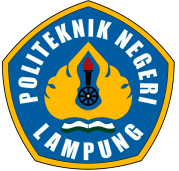 RISET, DAN TEKNOLOGIPOLITEKNIK NEGERI LAMPUNGJalan Soekarno Hatta No. 10 Rajabasa Bandar Lampung  35144 Telepon 0721 703995 Faksimili 0721 787309Website : www.polinela.ac.idSurat Kontrak Mahasiswa Penerima Bantuan Biaya Pendidikan KIP-KYang bertanda tangan di bawah ini, saya :Nama Lengkap	: 	………………………………..NIM/NPM	: 	………………………………..Prodi	:	………………………………..Angkatan	: 	………………………………..Jenjang	: 	………………………………..bahwa saya adalah Mahasiswa Penerima Bantuan Biaya Pendidikan KIP-K,  menyatakan:menjunjung tinggi negara kesatuan Republik Indonesia yang berdasarkan Pancasila dan UUD 1945;Berperan aktif dan berkontribusi dalam pelaksanaan tridarma pada Politeknik Negeri Lampung;Meningkatkan dan melaporkan prestasi akademik per semester kepada pengelola KIP-K Perguruan Tinggi.Akan menjaga nama baik Almamater Politeknik Negeri Lampung dan tidak akan menyalahgunakan untuk kepentingan pribadi atau golongan;Selama menjadi penerima Program KIP-K, tidak akan terlibat sebagai pengguna atau pengedar Narkotika, Psikotropika atau Zat Adiktif lainnya misalnya rokok dan sewaktu-waktu diperlukan bersedia untuk diperiksa karena dugaan sebagai pengguna dan atau pengedar ;Akan menjaga prestasi akademik dengan mempertahankan Indeks Prestasi Sementara atau indeks prestasi Komulatif  minimal 2.75;Bersedia mengikuti kegiatan-kegiatan yang menjadi rangkaian program pembinaan dan pendampingan Program KIP-K;Akan aktif dalam kegiatan organisasi kemahasiswaan yang ada dilingkungan Politeknik Negeri Lampung dengan mengisi kartu kendali, keikutsertaan dalam kegiatan yang ditandatangani dan distempel oleh panitia kegiatan ;Bersedia dikenakan sanksi mulai dari peringatan sampai dengan penghentian beasiswa, apabila tidak mengikuti ketentuan yang telah ditetapkan di atas atau terbukti melanggar pernyataan/perjanjian tersebut.Demikian surat kontrak ini saya buat secara sadar tanpa ada paksaan dari pihak manapun.Bandar Lampung, .................................... 2021MengetahuiPembantu Direktur III,Ir. Beni Hidayat, M.Si.NIP 196701141992031005Mahasiswa,MeteraiRp. 10.000............................................NPM 